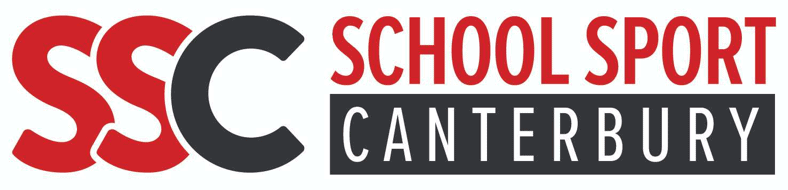 School Sport Canterbury OFFICIAL SCORESHEETWednesday Sport TennisGrade:  	DATE:Venue:	TIME School A-	School B – WON BY: _________________________        MATCHES:	___      TO ______  GAMES:	____    TO ___     _     PlayersPlayers11223344GameWinner (A/B)ScoreDoubles12